MOLECULAR BIOLOGY8.L.5Lipid(8.L.5.2)Nutrients that provide energy and material for growth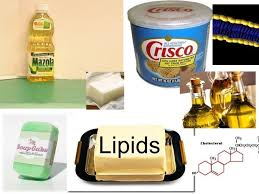 Protein(8.L.5.2)Molecules that serve as a food source supplying amino acids to the body that aid as structural components of body tissues like muscle, hair, and collagen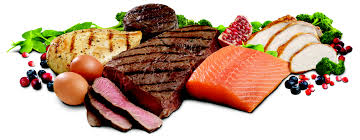 Carbohydrate(8.L.5.2)Substances ( such as a starch or sugar) that is rich in energy and is made up of carbon, hydrogen, and oxygen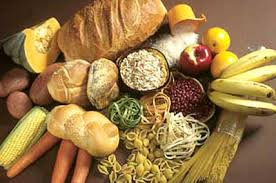 Calorie(8.L.5.2)A quantity of food capable of producing energy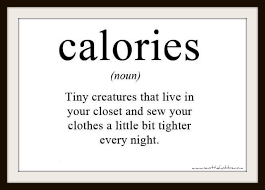 Digestion(8.L.5.2)The process in living organisms of breaking down ingested food into easily absorbed substances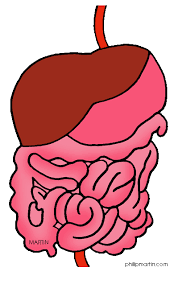 Metabolism(8.L.5.2)the sum of the physical and chemical process in an organism where substances are produced, maintained, and destroyed and energy is made available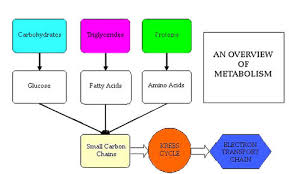 BasalMetabolicRate(8.L.5.2)The rate at which energy is used in base condition; Based on average energy levels,not resting and not exercising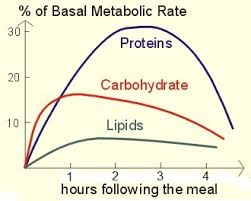 Sedentary(8.L.5.2)(of a person) tending to spend much time seated; somewhat inactive.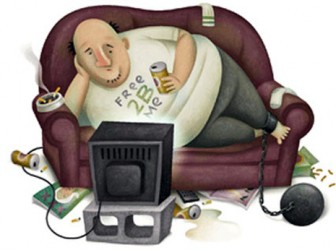 Mitosis(8.L.5.1)Parent cell divides to form two new cells called daughter cells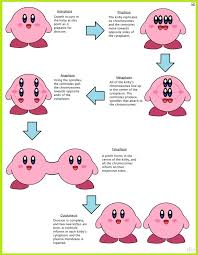 Meiosis(8.L.5.1)The process that produces gametes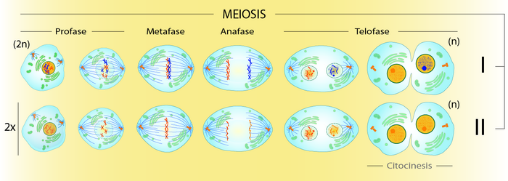 Glucose(8.L.5.1)A major energy source in metabolism; sugar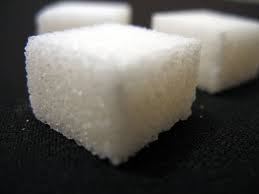 ATP(8.L.5.1)Serves as a source of energy for reactions such as muscle contraction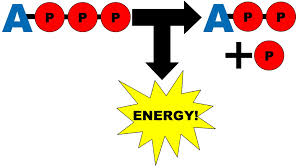 CellularRespiration(8.L.5.1)The process by which cells break down sugar to release stored energy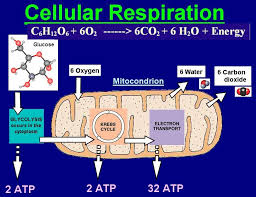 Photosynthesis(8.L.5.1)Process in which the cells of plants and other organisms use the energy of sunlight to make food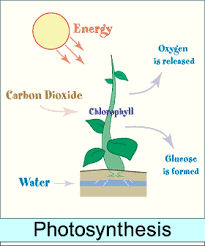 Eukaryote(8.L.5.1)Prokaryote(8.L.5.1)Organisms whose cells have a nucleus and organellesOrganisms whose cells lack a nucleus and membrane bound organelles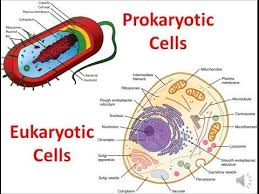 